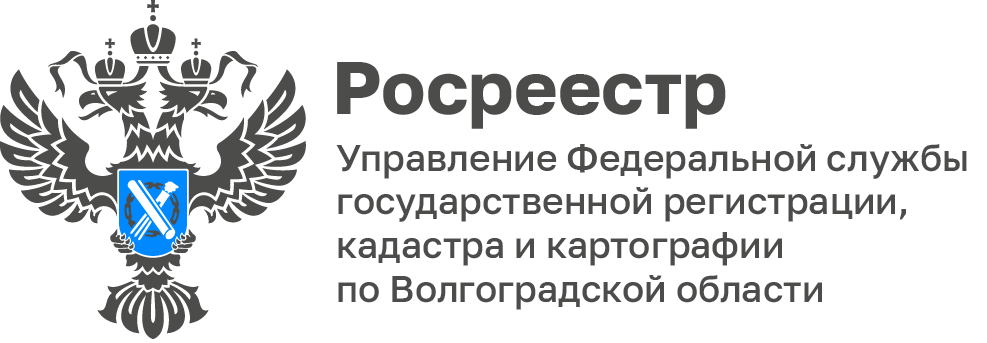 Где искать информацию о банкротстве? – отвечает волгоградский РосреестрНа сегодняшний день возникает много вопросов где можно получить полную и достоверную информацию о лицах, которые являются несостоятельными или находятся в стадии банкротства, ведь деловые отношения с банкротами чреваты убытками и судебными разбирательствами. Сведения о прохождении физическим лицом процедуры банкротства не являются конфиденциальными. Весьма простой и практичный способ − использование Федерального реестра сведений о банкротстве - ЕФРСБ. Каждый заинтересованный гражданин может легко узнать на портале информацию о лицах, признанными судом несостоятельными (банкротами), по поиску.Реестр сведений о банкротстве позволяет прочитать и проверить: информацию от арбитражного управляющего о проведении собрания кредиторов; отчеты арбитражного управляющего; уведомления о том, что требования контрагентов получены; сведения о сделках, которые оспариваются; сообщения о том, когда было инициирована процедура несостоятельности лица и иную информацию.Онлайн-ресурс находится по адресу – bankrot.fedresurs.ru.Таким образом ЕФРСБ – это единый, постоянно пополняющийся реестр, в котором можно найти сведения о банкротстве физических или юридических лиц. Благодаря автоматизации всех должников и банкротов на одном сайте, любой гражданин может узнать, стоит ли доверять организации, или она находится на стадии банкротства или ликвидации.Сведения ЕФРСБ будут полезны и самим кредиторам, так как помогают отследить все происходящее с должником. В качестве официального издания, осуществляющего опубликование сведений о банкротстве определена газета «Коммерсантъ».Данные газеты, доступны как в печатном источнике, так и в электронном, то есть на сайте газеты – bankruptcy.kommersant.ru.Также, арбитражного управляющего можно проверить онлайн на сайте налоговой службы.Данный сервис под названием «Проверь арбитражного управляющего», содержит информацию о вступивших в силу судебных актах по нарушениям арбитражных управляющих, допущенных в ходе процедур банкротства.Сервис поможет пользователям в анализе соответствия кандидатуры арбитражного управляющего требованиям Закона о банкротстве, а также станет инструментом контроля его деятельности, в том числе со стороны саморегулируемой организации.Онлайн-ресурс находится по адресу – egrul.nalog.ru.Руководитель Управления Росреестра по Волгоградской области Наталья Сапега отмечает, что сведения о банкротстве, являются открытыми и общедоступными для широкого круга лиц, что делает работу арбитражного управляющего максимально прозрачной и контролируемой.